Antrag auf Aufnahme in eine Ganztagsklasse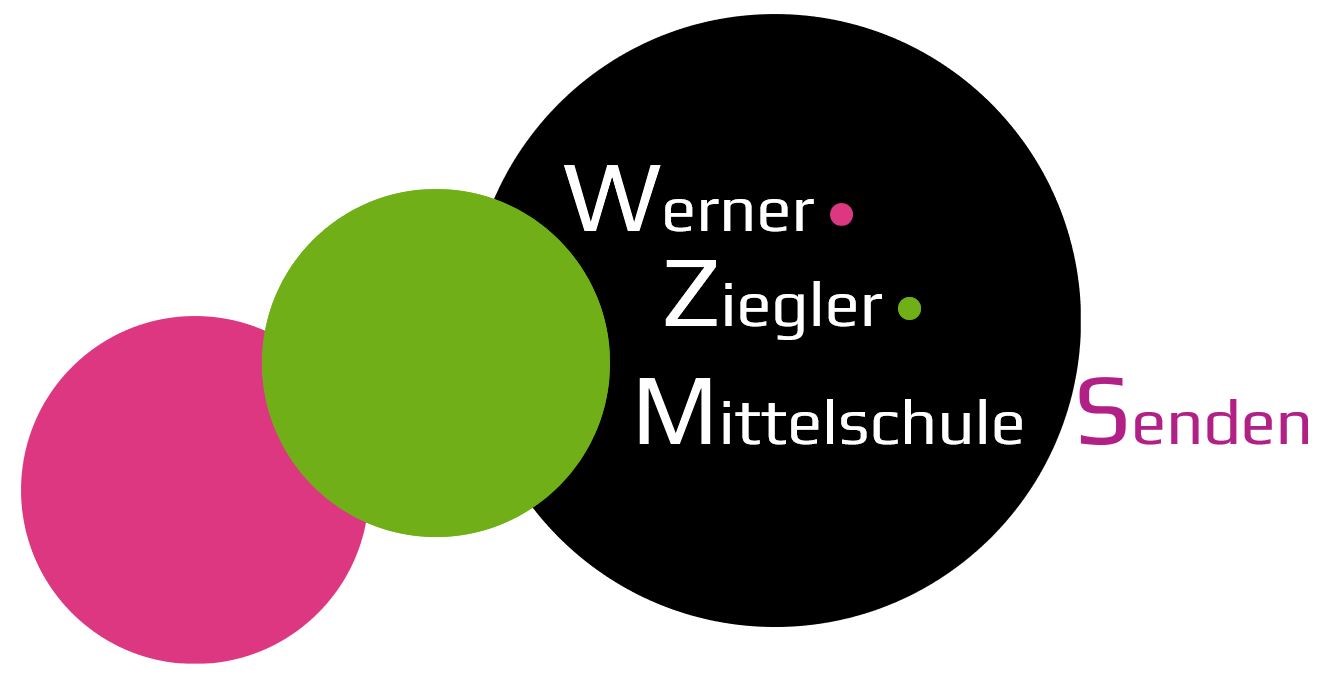 Antrag zum Besuch der _____. Klasse mit Ganztagsunterricht im Schuljahr 20___/___Ich weiß, dass das gemeinsame Mittagessen verpflichtender Bestandteil des Konzepts ist und von mir selbst bezahlt werden muss. Mein/Unser Kind	 hat eine Allergie, und zwar ______________________________________________			 muss eine spezielle Diät einhalten und zwar ________________________________Bitte wenden ->_________________________________________________________________________________________Ort, Datum							UnterschriftName:Name:Vorname:Geburtsdatum:Staatsangehörigkeit:Staatsangehörigkeit:Religionszugehörigkeit: Besuchter Unterricht kath.        Ethikevang.      islam.Adresse:Adresse:Adresse:Adresse:Krankenversichert bei:Krankenversichert bei:Krankenversichert bei:Krankenversichert bei:Zuletzt besuchte Schule: Klasse: 	Lehrkraft:Zuletzt besuchte Schule: Klasse: 	Lehrkraft:Zuletzt besuchte Schule: Klasse: 	Lehrkraft:Zuletzt besuchte Schule: Klasse: 	Lehrkraft:Schulweg:   zu Fuß	 mit dem Fahrrad     mit dem Bus     anders, nämlich _______________________Schulweg:   zu Fuß	 mit dem Fahrrad     mit dem Bus     anders, nämlich _______________________Schulweg:   zu Fuß	 mit dem Fahrrad     mit dem Bus     anders, nämlich _______________________Schulweg:   zu Fuß	 mit dem Fahrrad     mit dem Bus     anders, nämlich _______________________Besondere Interessen und Neigungen: (z. B. Musikinstrument, Sportart, Hobby)Besondere Interessen und Neigungen: (z. B. Musikinstrument, Sportart, Hobby)Besondere Interessen und Neigungen: (z. B. Musikinstrument, Sportart, Hobby)Besondere Interessen und Neigungen: (z. B. Musikinstrument, Sportart, Hobby)Schwächen/Probleme in folgenden Bereichen: (z. B. auch AD(H)S, Legasthenie)Schwächen/Probleme in folgenden Bereichen: (z. B. auch AD(H)S, Legasthenie)Schwächen/Probleme in folgenden Bereichen: (z. B. auch AD(H)S, Legasthenie)Schwächen/Probleme in folgenden Bereichen: (z. B. auch AD(H)S, Legasthenie)Noten im letzten (Zwischen-) Zeugnis:Noten im letzten (Zwischen-) Zeugnis:Noten im letzten (Zwischen-) Zeugnis:Noten im letzten (Zwischen-) Zeugnis:Deutsch: ____  Mathe: ____  HSU: ____  Musik: ____  Sport: ____  Werken: ____Deutsch: ____  Mathe: ____  HSU: ____  Musik: ____  Sport: ____  Werken: ____Deutsch: ____  Mathe: ____  HSU: ____  Musik: ____  Sport: ____  Werken: ____Deutsch: ____  Mathe: ____  HSU: ____  Musik: ____  Sport: ____  Werken: ____Wurde bereits eineKlasse wiederholt?     nein         ja, die _____. Klasse 	 ja, die _____. Klasse 	 ja, die _____. Klasse 	Wurde bereits eineKlasse wiederholt?     nein        Grund:Grund:Grund:Name:Vorname:Anschrift:Telefon:Name:Vorname:Anschrift:Telefon:Familiensituation:  verheiratet    allein erziehend    Mutter berufstätig    Vater berufstätigFamiliensituation:  verheiratet    allein erziehend    Mutter berufstätig    Vater berufstätigEine guteZusammenarbeit zwischen Schule und Elternhaus ist uns sehr wichtig!Kreuzen Sie bitte an:Eine guteZusammenarbeit zwischen Schule und Elternhaus ist uns sehr wichtig!Kreuzen Sie bitte an:Ich bin bereit, an Elternabenden zu verschiedenen Themen teilzunehmen:  ja    neinIch kann mir die Mitarbeit in der Schule vorstellen:  ja    neinIch bin bereit, an Elternabenden zu verschiedenen Themen teilzunehmen:  ja    neinIch kann mir die Mitarbeit in der Schule vorstellen:  ja    neinMein/Unser Kind soll in die Ganztagsklasse, weil (z. B. familiäre Situation, allein erziehend, Förderung notwendig in ...)Wir sind uns darüber im Klaren, dass mein/unser Kind keinen Anspruch auf Aufnahme besitzt.bei Fehlverhalten entsprechend §§ 86, 87 BayEUG aus dem Ganztageszug in die Regelklasse versetzt werden kann.mit dem Eintritt in die Ganztagesklasse diese bis zum Ende des Schuljahres verpflichtend besuchen muss. Der Nachmittagsunterricht aus zwingenden Gründen (z.B. Lehrerfortbildung, Krankheit, Konferenzen etc.) auch einmal ausfallen kann. die anfallenden Kosten für Lektüre, Arbeitshefte und Arbeitsmaterial sowie Unterrichtsgänge und Unternehmungen erhoben werden.das Mittagessen wöchentlich bei Kitafino bestellt und von mir bezahlt werden muss. Bei Nichtbestellung erhält mein Kind kein Essen.